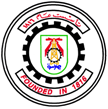 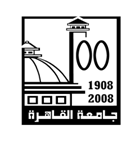 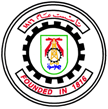 Course SpecificationsCourse SpecificationsCourse SpecificationsCourse SpecificationsCourse SpecificationsCourse SpecificationsCourse SpecificationsCourse SpecificationsCourse SpecificationsCourse SpecificationsCourse SpecificationsCourse SpecificationsCourse SpecificationsCourse SpecificationsCourse SpecificationsCourse SpecificationsCourse SpecificationsProgram(s) on which this course is given:Program(s) on which this course is given:Program(s) on which this course is given:Program(s) on which this course is given:Program(s) on which this course is given:Program(s) on which this course is given:Electronics & Electrical Communications EngineeringElectronics & Electrical Communications EngineeringElectronics & Electrical Communications EngineeringElectronics & Electrical Communications EngineeringElectronics & Electrical Communications EngineeringElectronics & Electrical Communications EngineeringElectronics & Electrical Communications EngineeringElectronics & Electrical Communications EngineeringElectronics & Electrical Communications EngineeringElectronics & Electrical Communications EngineeringElectronics & Electrical Communications EngineeringMajor or Minor element of programs:Major or Minor element of programs:Major or Minor element of programs:Major or Minor element of programs:Major or Minor element of programs:Major or Minor element of programs:MajorMajorMajorMajorMajorMajorMajorMajorMajorMajorMajorDepartment offering the program:Department offering the program:Department offering the program:Department offering the program:Department offering the program:Department offering the program:Electronics and Electrical CommunicationsElectronics and Electrical CommunicationsElectronics and Electrical CommunicationsElectronics and Electrical CommunicationsElectronics and Electrical CommunicationsElectronics and Electrical CommunicationsElectronics and Electrical CommunicationsElectronics and Electrical CommunicationsElectronics and Electrical CommunicationsElectronics and Electrical CommunicationsElectronics and Electrical CommunicationsDepartment offering the course:Department offering the course:Department offering the course:Department offering the course:Department offering the course:Department offering the course:Electronics and Electrical CommunicationsElectronics and Electrical CommunicationsElectronics and Electrical CommunicationsElectronics and Electrical CommunicationsElectronics and Electrical CommunicationsElectronics and Electrical CommunicationsElectronics and Electrical CommunicationsElectronics and Electrical CommunicationsElectronics and Electrical CommunicationsElectronics and Electrical CommunicationsElectronics and Electrical CommunicationsAcademic year / Level:Academic year / Level:Academic year / Level:Academic year / Level:Academic year / Level:Academic year / Level:fourthfourthfourthfourthfourthfourthfourthfourthfourthfourthfourthDate of original/modified specification approval:Date of original/modified specification approval:Date of original/modified specification approval:Date of original/modified specification approval:Date of original/modified specification approval:Date of original/modified specification approval:20092009200920092009200920092009200920092009Semester of course offering:Semester of course offering:Semester of course offering:Semester of course offering:Semester of course offering:Semester of course offering:firstfirstfirstfirstfirstfirstfirstfirstfirstfirstfirstA- Basic InformationA- Basic InformationA- Basic InformationA- Basic InformationA- Basic InformationA- Basic InformationA- Basic InformationA- Basic InformationA- Basic InformationA- Basic InformationA- Basic InformationA- Basic InformationA- Basic InformationA- Basic InformationA- Basic InformationA- Basic InformationA- Basic Information1.a. Title:Mobile CommunicationsMobile CommunicationsMobile CommunicationsMobile CommunicationsMobile CommunicationsMobile CommunicationsMobile CommunicationsMobile Communications1.b. Code:1.b. Code:1.b. Code:ELC 446ELC 446ELC 446ELC 446ELC 4462. Units/Credit hours per week:  2. Units/Credit hours per week:  2.a. Lectures2.a. Lectures2.a. Lectures222.b. Tutorial2.b. Tutorial2.b. Tutorial2 (included in lectures)2.c. Practical2.c. Practical2.d. Total4B- Professional InformationB- Professional InformationB- Professional InformationB- Professional InformationB- Professional InformationB- Professional InformationB- Professional InformationB- Professional InformationB- Professional InformationB- Professional InformationB- Professional InformationB- Professional InformationB- Professional InformationB- Professional InformationB- Professional InformationB- Professional InformationB- Professional Information1.  Overall Aims of the Course:1.  Overall Aims of the Course:1.  Overall Aims of the Course:1.  Overall Aims of the Course:The course aim is to introduce the Student to mobile systems by studying the  GSM system  as an example. The course introduces the Lee propagation model. The student will be familiar with the wireless channel characteristics. Problems related to wireless channels as well as cellular systems are introduced:  Fading, ISI, cochannel interference & adjacent channel interference.  The student will study few ways to combat these problems.  The course aim is to introduce the Student to mobile systems by studying the  GSM system  as an example. The course introduces the Lee propagation model. The student will be familiar with the wireless channel characteristics. Problems related to wireless channels as well as cellular systems are introduced:  Fading, ISI, cochannel interference & adjacent channel interference.  The student will study few ways to combat these problems.  The course aim is to introduce the Student to mobile systems by studying the  GSM system  as an example. The course introduces the Lee propagation model. The student will be familiar with the wireless channel characteristics. Problems related to wireless channels as well as cellular systems are introduced:  Fading, ISI, cochannel interference & adjacent channel interference.  The student will study few ways to combat these problems.  The course aim is to introduce the Student to mobile systems by studying the  GSM system  as an example. The course introduces the Lee propagation model. The student will be familiar with the wireless channel characteristics. Problems related to wireless channels as well as cellular systems are introduced:  Fading, ISI, cochannel interference & adjacent channel interference.  The student will study few ways to combat these problems.  The course aim is to introduce the Student to mobile systems by studying the  GSM system  as an example. The course introduces the Lee propagation model. The student will be familiar with the wireless channel characteristics. Problems related to wireless channels as well as cellular systems are introduced:  Fading, ISI, cochannel interference & adjacent channel interference.  The student will study few ways to combat these problems.  The course aim is to introduce the Student to mobile systems by studying the  GSM system  as an example. The course introduces the Lee propagation model. The student will be familiar with the wireless channel characteristics. Problems related to wireless channels as well as cellular systems are introduced:  Fading, ISI, cochannel interference & adjacent channel interference.  The student will study few ways to combat these problems.  The course aim is to introduce the Student to mobile systems by studying the  GSM system  as an example. The course introduces the Lee propagation model. The student will be familiar with the wireless channel characteristics. Problems related to wireless channels as well as cellular systems are introduced:  Fading, ISI, cochannel interference & adjacent channel interference.  The student will study few ways to combat these problems.  The course aim is to introduce the Student to mobile systems by studying the  GSM system  as an example. The course introduces the Lee propagation model. The student will be familiar with the wireless channel characteristics. Problems related to wireless channels as well as cellular systems are introduced:  Fading, ISI, cochannel interference & adjacent channel interference.  The student will study few ways to combat these problems.  The course aim is to introduce the Student to mobile systems by studying the  GSM system  as an example. The course introduces the Lee propagation model. The student will be familiar with the wireless channel characteristics. Problems related to wireless channels as well as cellular systems are introduced:  Fading, ISI, cochannel interference & adjacent channel interference.  The student will study few ways to combat these problems.  The course aim is to introduce the Student to mobile systems by studying the  GSM system  as an example. The course introduces the Lee propagation model. The student will be familiar with the wireless channel characteristics. Problems related to wireless channels as well as cellular systems are introduced:  Fading, ISI, cochannel interference & adjacent channel interference.  The student will study few ways to combat these problems.  The course aim is to introduce the Student to mobile systems by studying the  GSM system  as an example. The course introduces the Lee propagation model. The student will be familiar with the wireless channel characteristics. Problems related to wireless channels as well as cellular systems are introduced:  Fading, ISI, cochannel interference & adjacent channel interference.  The student will study few ways to combat these problems.  The course aim is to introduce the Student to mobile systems by studying the  GSM system  as an example. The course introduces the Lee propagation model. The student will be familiar with the wireless channel characteristics. Problems related to wireless channels as well as cellular systems are introduced:  Fading, ISI, cochannel interference & adjacent channel interference.  The student will study few ways to combat these problems.  The course aim is to introduce the Student to mobile systems by studying the  GSM system  as an example. The course introduces the Lee propagation model. The student will be familiar with the wireless channel characteristics. Problems related to wireless channels as well as cellular systems are introduced:  Fading, ISI, cochannel interference & adjacent channel interference.  The student will study few ways to combat these problems.  2. Intended Learning Outcomes of Course (ILOs):2. Intended Learning Outcomes of Course (ILOs):2. Intended Learning Outcomes of Course (ILOs):2. Intended Learning Outcomes of Course (ILOs):a) Knowledge and Understandinga) Knowledge and Understandinga) Knowledge and Understandinga) Knowledge and Understandinga) Knowledge and Understandinga) Knowledge and Understandinga) Knowledge and Understandinga) Knowledge and Understandinga) Knowledge and Understandinga) Knowledge and Understandinga) Knowledge and Understandinga) Knowledge and Understandinga) Knowledge and Understanding2. Intended Learning Outcomes of Course (ILOs):2. Intended Learning Outcomes of Course (ILOs):2. Intended Learning Outcomes of Course (ILOs):2. Intended Learning Outcomes of Course (ILOs):Identify basic information and concepts related to GSM system (1-2)Identify basic information and concepts related to GSM system (1-2)Identify basic information and concepts related to GSM system (1-2)Identify basic information and concepts related to GSM system (1-2)Identify basic information and concepts related to GSM system (1-2)Identify basic information and concepts related to GSM system (1-2)Identify basic information and concepts related to GSM system (1-2)Identify basic information and concepts related to GSM system (1-2)Identify basic information and concepts related to GSM system (1-2)Identify basic information and concepts related to GSM system (1-2)Identify basic information and concepts related to GSM system (1-2)Identify basic information and concepts related to GSM system (1-2)Identify basic information and concepts related to GSM system (1-2)2. Intended Learning Outcomes of Course (ILOs):2. Intended Learning Outcomes of Course (ILOs):2. Intended Learning Outcomes of Course (ILOs):2. Intended Learning Outcomes of Course (ILOs):2. Intended Learning Outcomes of Course (ILOs):2. Intended Learning Outcomes of Course (ILOs):2. Intended Learning Outcomes of Course (ILOs):2. Intended Learning Outcomes of Course (ILOs):b) Intellectual Skillsb) Intellectual Skillsb) Intellectual Skillsb) Intellectual Skillsb) Intellectual Skillsb) Intellectual Skillsb) Intellectual Skillsb) Intellectual Skillsb) Intellectual Skillsb) Intellectual Skillsb) Intellectual Skillsb) Intellectual Skillsb) Intellectual Skills2. Intended Learning Outcomes of Course (ILOs):2. Intended Learning Outcomes of Course (ILOs):2. Intended Learning Outcomes of Course (ILOs):2. Intended Learning Outcomes of Course (ILOs):Analyze the effect of the channel characteristics on the mobile system(3-1), (3-4).Analyze the effect of the channel characteristics on the mobile system(3-1), (3-4).Analyze the effect of the channel characteristics on the mobile system(3-1), (3-4).Analyze the effect of the channel characteristics on the mobile system(3-1), (3-4).Analyze the effect of the channel characteristics on the mobile system(3-1), (3-4).Analyze the effect of the channel characteristics on the mobile system(3-1), (3-4).Analyze the effect of the channel characteristics on the mobile system(3-1), (3-4).Analyze the effect of the channel characteristics on the mobile system(3-1), (3-4).Analyze the effect of the channel characteristics on the mobile system(3-1), (3-4).Analyze the effect of the channel characteristics on the mobile system(3-1), (3-4).Analyze the effect of the channel characteristics on the mobile system(3-1), (3-4).Analyze the effect of the channel characteristics on the mobile system(3-1), (3-4).Analyze the effect of the channel characteristics on the mobile system(3-1), (3-4).2. Intended Learning Outcomes of Course (ILOs):2. Intended Learning Outcomes of Course (ILOs):2. Intended Learning Outcomes of Course (ILOs):2. Intended Learning Outcomes of Course (ILOs):Prepare an oral presentation.(3.8)Prepare an oral presentation.(3.8)Prepare an oral presentation.(3.8)Prepare an oral presentation.(3.8)Prepare an oral presentation.(3.8)Prepare an oral presentation.(3.8)Prepare an oral presentation.(3.8)Prepare an oral presentation.(3.8)Prepare an oral presentation.(3.8)Prepare an oral presentation.(3.8)Prepare an oral presentation.(3.8)Prepare an oral presentation.(3.8)Prepare an oral presentation.(3.8)2. Intended Learning Outcomes of Course (ILOs):2. Intended Learning Outcomes of Course (ILOs):2. Intended Learning Outcomes of Course (ILOs):2. Intended Learning Outcomes of Course (ILOs):c)  Professional and Practical Skillsc)  Professional and Practical Skillsc)  Professional and Practical Skillsc)  Professional and Practical Skillsc)  Professional and Practical Skillsc)  Professional and Practical Skillsc)  Professional and Practical Skillsc)  Professional and Practical Skillsc)  Professional and Practical Skillsc)  Professional and Practical Skillsc)  Professional and Practical Skillsc)  Professional and Practical Skillsc)  Professional and Practical Skills2. Intended Learning Outcomes of Course (ILOs):2. Intended Learning Outcomes of Course (ILOs):2. Intended Learning Outcomes of Course (ILOs):2. Intended Learning Outcomes of Course (ILOs):Choose a proper way to decrease the co-channel and adjacent channel  interference (2-1).Choose a proper way to decrease the co-channel and adjacent channel  interference (2-1).Choose a proper way to decrease the co-channel and adjacent channel  interference (2-1).Choose a proper way to decrease the co-channel and adjacent channel  interference (2-1).Choose a proper way to decrease the co-channel and adjacent channel  interference (2-1).Choose a proper way to decrease the co-channel and adjacent channel  interference (2-1).Choose a proper way to decrease the co-channel and adjacent channel  interference (2-1).Choose a proper way to decrease the co-channel and adjacent channel  interference (2-1).Choose a proper way to decrease the co-channel and adjacent channel  interference (2-1).Choose a proper way to decrease the co-channel and adjacent channel  interference (2-1).Choose a proper way to decrease the co-channel and adjacent channel  interference (2-1).Choose a proper way to decrease the co-channel and adjacent channel  interference (2-1).Choose a proper way to decrease the co-channel and adjacent channel  interference (2-1).2. Intended Learning Outcomes of Course (ILOs):2. Intended Learning Outcomes of Course (ILOs):2. Intended Learning Outcomes of Course (ILOs):2. Intended Learning Outcomes of Course (ILOs):2. Intended Learning Outcomes of Course (ILOs):2. Intended Learning Outcomes of Course (ILOs):2. Intended Learning Outcomes of Course (ILOs):2. Intended Learning Outcomes of Course (ILOs):d) General and Transferable Skillsd) General and Transferable Skillsd) General and Transferable Skillsd) General and Transferable Skillsd) General and Transferable Skillsd) General and Transferable Skillsd) General and Transferable Skillsd) General and Transferable Skillsd) General and Transferable Skillsd) General and Transferable Skillsd) General and Transferable Skillsd) General and Transferable Skillsd) General and Transferable Skills2. Intended Learning Outcomes of Course (ILOs):2. Intended Learning Outcomes of Course (ILOs):2. Intended Learning Outcomes of Course (ILOs):2. Intended Learning Outcomes of Course (ILOs):Write reports (4-9)Simulate a wireless channel.(4.2)Write reports (4-9)Simulate a wireless channel.(4.2)Write reports (4-9)Simulate a wireless channel.(4.2)Write reports (4-9)Simulate a wireless channel.(4.2)Write reports (4-9)Simulate a wireless channel.(4.2)Write reports (4-9)Simulate a wireless channel.(4.2)Write reports (4-9)Simulate a wireless channel.(4.2)Write reports (4-9)Simulate a wireless channel.(4.2)Write reports (4-9)Simulate a wireless channel.(4.2)Write reports (4-9)Simulate a wireless channel.(4.2)Write reports (4-9)Simulate a wireless channel.(4.2)Write reports (4-9)Simulate a wireless channel.(4.2)Write reports (4-9)Simulate a wireless channel.(4.2)3. Contents3. Contents3. Contents3. Contents3. Contents3. Contents3. Contents3. Contents3. Contents3. Contents3. Contents3. Contents3. Contents3. Contents3. Contents3. Contents3. ContentsTopicTopicTopicTopicTotal hoursTotal hoursTotal hoursTotal hoursLecturesLecturesLecturesLecturesLecturesLecturesTutorial/ PracticalTutorial/ PracticalTutorial/ PracticalGSM systemGSM systemGSM systemGSM system14141414141414141414Propagation model(lee)Propagation model(lee)Propagation model(lee)Propagation model(lee)  8  8  8  8888888Wireless Channel characteristicsWireless Channel characteristicsWireless Channel characteristicsWireless Channel characteristics  14  14  14  14141414141414Equalizers Equalizers Equalizers Equalizers   16  16  16  16161616161616Co-channel and adjacent channel interferencesCo-channel and adjacent channel interferencesCo-channel and adjacent channel interferencesCo-channel and adjacent channel interferences88888888884. Teaching and Learning Methods4. Teaching and Learning Methods4. Teaching and Learning Methods4. Teaching and Learning MethodsLectures (Y)Lectures (Y)Lectures (Y)Lectures (Y)Practical Training/ Laboratory (N)Practical Training/ Laboratory (N)Practical Training/ Laboratory (N)Practical Training/ Laboratory (N)Practical Training/ Laboratory (N)Practical Training/ Laboratory (N)Seminar/Workshop (Y)Seminar/Workshop (Y)Seminar/Workshop (Y)4. Teaching and Learning Methods4. Teaching and Learning Methods4. Teaching and Learning Methods4. Teaching and Learning MethodsClass Activity  (N)Class Activity  (N)Class Activity  (N)Class Activity  (N)Case Study (N)Case Study (N)Case Study (N)Case Study (N)Case Study (N)Case Study (N)Projects (N)Projects (N)Projects (N)4. Teaching and Learning Methods4. Teaching and Learning Methods4. Teaching and Learning Methods4. Teaching and Learning MethodsE-learning (N)E-learning (N)E-learning (N)E-learning (N)Assignments /Homework (Y)Assignments /Homework (Y)Assignments /Homework (Y)Assignments /Homework (Y)Assignments /Homework (Y)Assignments /Homework (Y)Other: Other: Other: 5. Student Assessment Methods5. Student Assessment Methods5. Student Assessment Methods5. Student Assessment Methods5. Student Assessment Methods5. Student Assessment Methods5. Student Assessment Methods5. Student Assessment Methods5. Student Assessment Methods5. Student Assessment Methods5. Student Assessment Methods5. Student Assessment Methods5. Student Assessment Methods5. Student Assessment Methods5. Student Assessment Methods5. Student Assessment Methods5. Student Assessment Methods5.a. Method5.a. Method5.a. Method5.a. Method5.a. Method5.a. Method5.a. Method5.a. MethodTo assess (with reference to the ILOs)To assess (with reference to the ILOs)To assess (with reference to the ILOs)To assess (with reference to the ILOs)To assess (with reference to the ILOs)To assess (with reference to the ILOs)To assess (with reference to the ILOs)To assess (with reference to the ILOs)To assess (with reference to the ILOs)-presentation and reports-presentation and reports-presentation and reports-presentation and reports-presentation and reports-presentation and reports-presentation and reports-presentation and reportsb2,d1,d2b2,d1,d2b2,d1,d2b2,d1,d2b2,d1,d2b2,d1,d2b2,d1,d2b2,d1,d2b2,d1,d2-Mid-term and final exam	     -Mid-term and final exam	     -Mid-term and final exam	     -Mid-term and final exam	     -Mid-term and final exam	     -Mid-term and final exam	     -Mid-term and final exam	     -Mid-term and final exam	     a1,b1,c1a1,b1,c1a1,b1,c1a1,b1,c1a1,b1,c1a1,b1,c1a1,b1,c1a1,b1,c1a1,b1,c15.b. Assessment Schedule5.b. Assessment Schedule5.b. Assessment Schedule5.b. Assessment Schedule5.b. Assessment Schedule5.b. Assessment Schedule5.b. Assessment Schedule5.b. Assessment ScheduleWeekWeekWeekWeekWeekWeekWeekWeekWeek-reports and presentations delivered at                -reports and presentations delivered at                -reports and presentations delivered at                -reports and presentations delivered at                -reports and presentations delivered at                -reports and presentations delivered at                -reports and presentations delivered at                -reports and presentations delivered at                121212121212121212-Assessment 2; Mid-term exam     -Assessment 2; Mid-term exam     -Assessment 2; Mid-term exam     -Assessment 2; Mid-term exam     -Assessment 2; Mid-term exam     -Assessment 2; Mid-term exam     -Assessment 2; Mid-term exam     -Assessment 2; Mid-term exam     888888888Final Final Final Final Final Final Final Final 1515151515151515155.c. Weighting of Assessments5.c. Weighting of Assessments5.c. Weighting of Assessments5.c. Weighting of Assessments5.c. Weighting of Assessments5.c. Weighting of Assessments5.c. Weighting of Assessments5.c. Weighting of Assessments5.c. Weighting of Assessments5.c. Weighting of Assessments5.c. Weighting of Assessments5.c. Weighting of Assessments5.c. Weighting of Assessments5.c. Weighting of Assessments5.c. Weighting of Assessments5.c. Weighting of Assessments5.c. Weighting of Assessments-Mid-Term Examination-Mid-Term Examination-Mid-Term Examination-Mid-Term Examination-Mid-Term Examination-Mid-Term Examination-Mid-Term Examination-Mid-Term Examination 20    % 20    % 20    % 20    % 20    % 20    % 20    % 20    % 20    %-Final-term Examination       -Final-term Examination       -Final-term Examination       -Final-term Examination       -Final-term Examination       -Final-term Examination       -Final-term Examination       -Final-term Examination          70 %   70 %   70 %   70 %   70 %   70 %   70 %   70 %   70 %-Semester Work           -Semester Work           -Semester Work           -Semester Work           -Semester Work           -Semester Work           -Semester Work           -Semester Work              10 %   10 %   10 %   10 %   10 %   10 %   10 %   10 %   10 %-Total-Total-Total-Total-Total-Total-Total-Total100 %100 %100 %100 %100 %100 %100 %100 %100 %6. List of References6. List of References6. List of References6. List of References6. List of References6. List of References6. List of References6. List of References6. List of References6. List of References6. List of References6. List of References6. List of References6. List of References6. List of References6. List of References6. List of References6.a. Course Notes :  A part of the course is available with the students in electronic form and hard copy.6.a. Course Notes :  A part of the course is available with the students in electronic form and hard copy.6.a. Course Notes :  A part of the course is available with the students in electronic form and hard copy.6.a. Course Notes :  A part of the course is available with the students in electronic form and hard copy.6.a. Course Notes :  A part of the course is available with the students in electronic form and hard copy.6.a. Course Notes :  A part of the course is available with the students in electronic form and hard copy.6.a. Course Notes :  A part of the course is available with the students in electronic form and hard copy.6.a. Course Notes :  A part of the course is available with the students in electronic form and hard copy.6.a. Course Notes :  A part of the course is available with the students in electronic form and hard copy.6.a. Course Notes :  A part of the course is available with the students in electronic form and hard copy.6.a. Course Notes :  A part of the course is available with the students in electronic form and hard copy.6.a. Course Notes :  A part of the course is available with the students in electronic form and hard copy.6.a. Course Notes :  A part of the course is available with the students in electronic form and hard copy.6.a. Course Notes :  A part of the course is available with the students in electronic form and hard copy.6.a. Course Notes :  A part of the course is available with the students in electronic form and hard copy.6.a. Course Notes :  A part of the course is available with the students in electronic form and hard copy.6.a. Course Notes :  A part of the course is available with the students in electronic form and hard copy.6.b.  Essential Books (Text Books)6.b.  Essential Books (Text Books)6.b.  Essential Books (Text Books)6.b.  Essential Books (Text Books)6.b.  Essential Books (Text Books)6.b.  Essential Books (Text Books)6.b.  Essential Books (Text Books)6.b.  Essential Books (Text Books)6.b.  Essential Books (Text Books)6.b.  Essential Books (Text Books)6.b.  Essential Books (Text Books)6.b.  Essential Books (Text Books)6.b.  Essential Books (Text Books)6.b.  Essential Books (Text Books)6.b.  Essential Books (Text Books)6.b.  Essential Books (Text Books)6.b.  Essential Books (Text Books)- Mobile Cellular Telecommunications( lee).- Wireless Com., Principles & Practice T.S. Rappaport  -   The GSM System for Mobile Communications. TELECOM. M. Mouly - Mobile Cellular Telecommunications( lee).- Wireless Com., Principles & Practice T.S. Rappaport  -   The GSM System for Mobile Communications. TELECOM. M. Mouly - Mobile Cellular Telecommunications( lee).- Wireless Com., Principles & Practice T.S. Rappaport  -   The GSM System for Mobile Communications. TELECOM. M. Mouly - Mobile Cellular Telecommunications( lee).- Wireless Com., Principles & Practice T.S. Rappaport  -   The GSM System for Mobile Communications. TELECOM. M. Mouly - Mobile Cellular Telecommunications( lee).- Wireless Com., Principles & Practice T.S. Rappaport  -   The GSM System for Mobile Communications. TELECOM. M. Mouly - Mobile Cellular Telecommunications( lee).- Wireless Com., Principles & Practice T.S. Rappaport  -   The GSM System for Mobile Communications. TELECOM. M. Mouly - Mobile Cellular Telecommunications( lee).- Wireless Com., Principles & Practice T.S. Rappaport  -   The GSM System for Mobile Communications. TELECOM. M. Mouly - Mobile Cellular Telecommunications( lee).- Wireless Com., Principles & Practice T.S. Rappaport  -   The GSM System for Mobile Communications. TELECOM. M. Mouly - Mobile Cellular Telecommunications( lee).- Wireless Com., Principles & Practice T.S. Rappaport  -   The GSM System for Mobile Communications. TELECOM. M. Mouly - Mobile Cellular Telecommunications( lee).- Wireless Com., Principles & Practice T.S. Rappaport  -   The GSM System for Mobile Communications. TELECOM. M. Mouly - Mobile Cellular Telecommunications( lee).- Wireless Com., Principles & Practice T.S. Rappaport  -   The GSM System for Mobile Communications. TELECOM. M. Mouly - Mobile Cellular Telecommunications( lee).- Wireless Com., Principles & Practice T.S. Rappaport  -   The GSM System for Mobile Communications. TELECOM. M. Mouly - Mobile Cellular Telecommunications( lee).- Wireless Com., Principles & Practice T.S. Rappaport  -   The GSM System for Mobile Communications. TELECOM. M. Mouly - Mobile Cellular Telecommunications( lee).- Wireless Com., Principles & Practice T.S. Rappaport  -   The GSM System for Mobile Communications. TELECOM. M. Mouly - Mobile Cellular Telecommunications( lee).- Wireless Com., Principles & Practice T.S. Rappaport  -   The GSM System for Mobile Communications. TELECOM. M. Mouly - Mobile Cellular Telecommunications( lee).- Wireless Com., Principles & Practice T.S. Rappaport  -   The GSM System for Mobile Communications. TELECOM. M. Mouly - Mobile Cellular Telecommunications( lee).- Wireless Com., Principles & Practice T.S. Rappaport  -   The GSM System for Mobile Communications. TELECOM. M. Mouly 6.c. Recommended Books.6.c. Recommended Books.6.c. Recommended Books.6.c. Recommended Books.6.c. Recommended Books.6.c. Recommended Books.6.c. Recommended Books.6.c. Recommended Books.6.c. Recommended Books.6.c. Recommended Books.6.c. Recommended Books.6.c. Recommended Books.6.c. Recommended Books.6.c. Recommended Books.6.c. Recommended Books.6.c. Recommended Books.6.c. Recommended Books.6.d. Periodicals, Web Sites, … etc6.d. Periodicals, Web Sites, … etc6.d. Periodicals, Web Sites, … etc6.d. Periodicals, Web Sites, … etc6.d. Periodicals, Web Sites, … etc6.d. Periodicals, Web Sites, … etc6.d. Periodicals, Web Sites, … etc6.d. Periodicals, Web Sites, … etc6.d. Periodicals, Web Sites, … etc6.d. Periodicals, Web Sites, … etc6.d. Periodicals, Web Sites, … etc6.d. Periodicals, Web Sites, … etc6.d. Periodicals, Web Sites, … etc6.d. Periodicals, Web Sites, … etc6.d. Periodicals, Web Sites, … etc6.d. Periodicals, Web Sites, … etc6.d. Periodicals, Web Sites, … etc7.  Facilities Required for Teaching and Learning7.  Facilities Required for Teaching and Learning7.  Facilities Required for Teaching and Learning7.  Facilities Required for Teaching and Learning7.  Facilities Required for Teaching and Learning7.  Facilities Required for Teaching and Learning7.  Facilities Required for Teaching and Learning7.  Facilities Required for Teaching and Learning7.  Facilities Required for Teaching and Learning7.  Facilities Required for Teaching and Learning7.  Facilities Required for Teaching and Learning7.  Facilities Required for Teaching and Learning7.  Facilities Required for Teaching and Learning7.  Facilities Required for Teaching and Learning7.  Facilities Required for Teaching and Learning7.  Facilities Required for Teaching and Learning7.  Facilities Required for Teaching and LearningWhite/black board – Data showWhite/black board – Data showWhite/black board – Data showWhite/black board – Data showWhite/black board – Data showWhite/black board – Data showWhite/black board – Data showWhite/black board – Data showWhite/black board – Data showWhite/black board – Data showWhite/black board – Data showWhite/black board – Data showWhite/black board – Data showWhite/black board – Data showWhite/black board – Data showWhite/black board – Data showWhite/black board – Data showCourse Coordinator:Course Coordinator:Course Coordinator:Prof. Dr. Emad K. Al-HussainiProf. Dr. Emad K. Al-HussainiProf. Dr. Emad K. Al-HussainiProf. Dr. Emad K. Al-HussainiProf. Dr. Emad K. Al-HussainiProf. Dr. Emad K. Al-HussainiProf. Dr. Emad K. Al-HussainiProf. Dr. Emad K. Al-HussainiProf. Dr. Emad K. Al-HussainiProf. Dr. Emad K. Al-HussainiProf. Dr. Emad K. Al-HussainiProf. Dr. Emad K. Al-HussainiProf. Dr. Emad K. Al-HussainiProf. Dr. Emad K. Al-HussainiHead of Department:  Head of Department:  Head of Department:  Prof. Dr. Mahmoud T. Al-HadidiProf. Dr. Mahmoud T. Al-HadidiProf. Dr. Mahmoud T. Al-HadidiProf. Dr. Mahmoud T. Al-HadidiProf. Dr. Mahmoud T. Al-HadidiProf. Dr. Mahmoud T. Al-HadidiProf. Dr. Mahmoud T. Al-HadidiProf. Dr. Mahmoud T. Al-HadidiProf. Dr. Mahmoud T. Al-HadidiProf. Dr. Mahmoud T. Al-HadidiProf. Dr. Mahmoud T. Al-HadidiProf. Dr. Mahmoud T. Al-HadidiProf. Dr. Mahmoud T. Al-HadidiProf. Dr. Mahmoud T. Al-HadidiDate:  Date:  Date:  2010-20112010-20112010-20112010-20112010-20112010-20112010-20112010-20112010-20112010-20112010-20112010-20112010-20112010-2011